Załącznik nr 3 Kryteria oceny ofertCena ofertowa ogółem brutto (C) – waga 60 %. Zamawiający przyzna od 1 do 60 pkt., zgodnie z następującym wzorem:              najniższa cena ofertowa ogółem brutto		C =							        x 60				cena oferty badanej ogółem bruttoTermin realizacji zamówienia (T) – waga 20 % (w dniach kalendarzowych).Zamawiający przyzna od 1 do 20 pkt., zgodnie z następującym wzorem:     najkrótszy termin realizacji 		T =							      x 20		                        termin realizacji w badanej ofercie      Liczba umów zrealizowanych przez Wykonawcę z zakresu objętego niniejszym zamówieniem (L) – waga 20 % Oferty zweryfikowane zostaną pod kątem liczby zrealizowanych i udokumentowanych zamówień.  Ocena ofert zostanie wyliczona zgodnie z zasadą:1 – 5 zamówień 5 pkt,6 – 9 zamówień 10 pkt,10 –14 zamówień 15 pkt,15 i więcej zamówień 20 pkt.OCENĘ KOŃCOWĄ OFERTY STANOWI SUMA PUNKTÓW UZYSKANYCH W TRZECH WW. KRYTERIACH. OFERTA Z NAJWIĘKSZĄ LICZBĄ PUNKTÓW ZAPROPONOWANA DO REALIZACJI ZAMÓWIENIA, JAKO NAJKORZYSTNIEJSZA.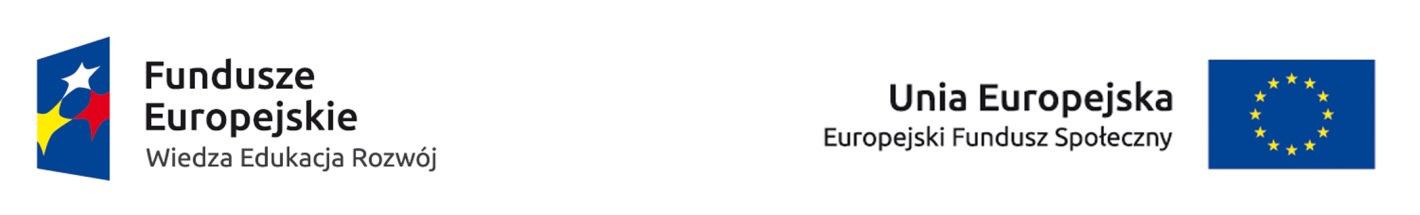 